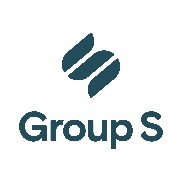 Contrat de travail intérimaire – ouvrier/employéLe travailleur intérimaire est prié de renvoyer un exemplaire signé à :
 
R.C. :  Siège social :  
N° d’entreprise :  T.V.A. :  O.N.S.S. :  
Numéros d’agrément :  
W :  
FL :  
BXL :  
Siège d’exploitation qui met à disposition :  
Assurance loi des accidents de travail :  N° de police :  
Caisse d’allocations familiales :  N° :  
Service de prévention :  
Caisse de vacances n° :  
Secrétariat social :  Entre : 
dûment mandaté(e) par l’employeur : 
rue :  n°  
code postal :  localité : 
Ci-après dénommé(e) « l’employeur »,Et :  
rue :  n°  
code postal :  localité : 
Ci-après dénommé(e) « le travailleur intérimaire »,IL EST CONCLU UN CONTRAT DE TRAVAIL INTÉRIMAIRE AUX CONDITIONS SUIVANTES :Date de naissance du travailleur intérimaire : 
Adresse du travailleur intérimaire1 :
 
La loi du 12 avril 1965 concernant la protection de la rémunération est d’application1.Salaire horaire brut :  
Frais de déplacement :  
Primes d’équipes :  
Autres primes :  
Mode de paiement de la rémunération :  
Tranches d’ancienneté :  Le candidat bénéficie des avantages extra-légaux suivants :La rémunération à laquelle le candidat a droit, est versée suivant la méthode et selon les périodicités comme disposé par la loi du 12 avril 1965 concernant la protection de la rémunération du travailleur et ses arrêtés d’exécution.Durée du contrat :  
Travail déterminé :  
Période d’essai : Les trois premiers jours de travail sont considérés comme une période d'essai. Jusqu'à l'expiration de ce délai, chacune des parties peut mettre fin au le contrat sans préavis ni indemnité. Après la période d'essai, chacune des parties a le droit de mettre fin unilatéralement au contrat avant l'expiration de sa durée en notifiant un préavis à l'autre partie ou sans préavis moyennant le paiement d'une indemnité. Le montant de cette indemnité est égal au salaire dû jusqu'à ce que la durée soit atteinte. Nom de l’utilisateur / lieu de travail :  
N° BCE :  Motif du contrat :  
Type de remplacement :  
Si motif insertion :  tentative(s) pour pouvoir le poste de travail à l’aide du motif insertion
Fonction occupée chez l’utilisateur :  
L’autorisation requise a été donnée le : Durée effective du travail/semaine :  
Durée moyenne du travail/semaine :  Horaire :Mode de paiement du repos compensatoire :  
Caractéristiques propres au poste de travail :  
Fonction du travailleur dans l’entreprise utilisatrice :  
Classification de la fonction comme déterminée chez l’utilisateur ou dans son secteur :
 
Salaire travailleur fixe :  
Commission paritaire de l’utilisateur :  Ainsi établi en double exemplaire, 
Fait à , le Signature du travailleur intérimaire (précédée de la mention manuscrite « Lu et approuvé »)Signature de l’entreprise de travail intérimaire (précédée de la mention manuscrite « Lu et approuvé »)LMMJVSDDébutFinTotal heures